Supplementary materialsFig. S3 Electron micrograph of BSRA isolate AZK-11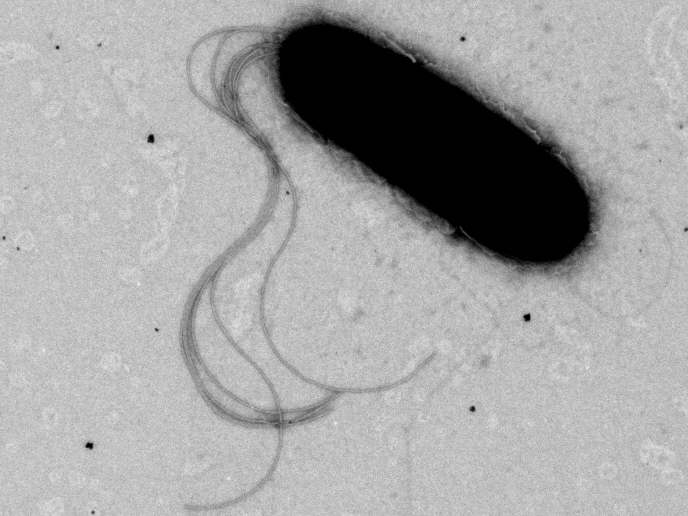 Fig. S3